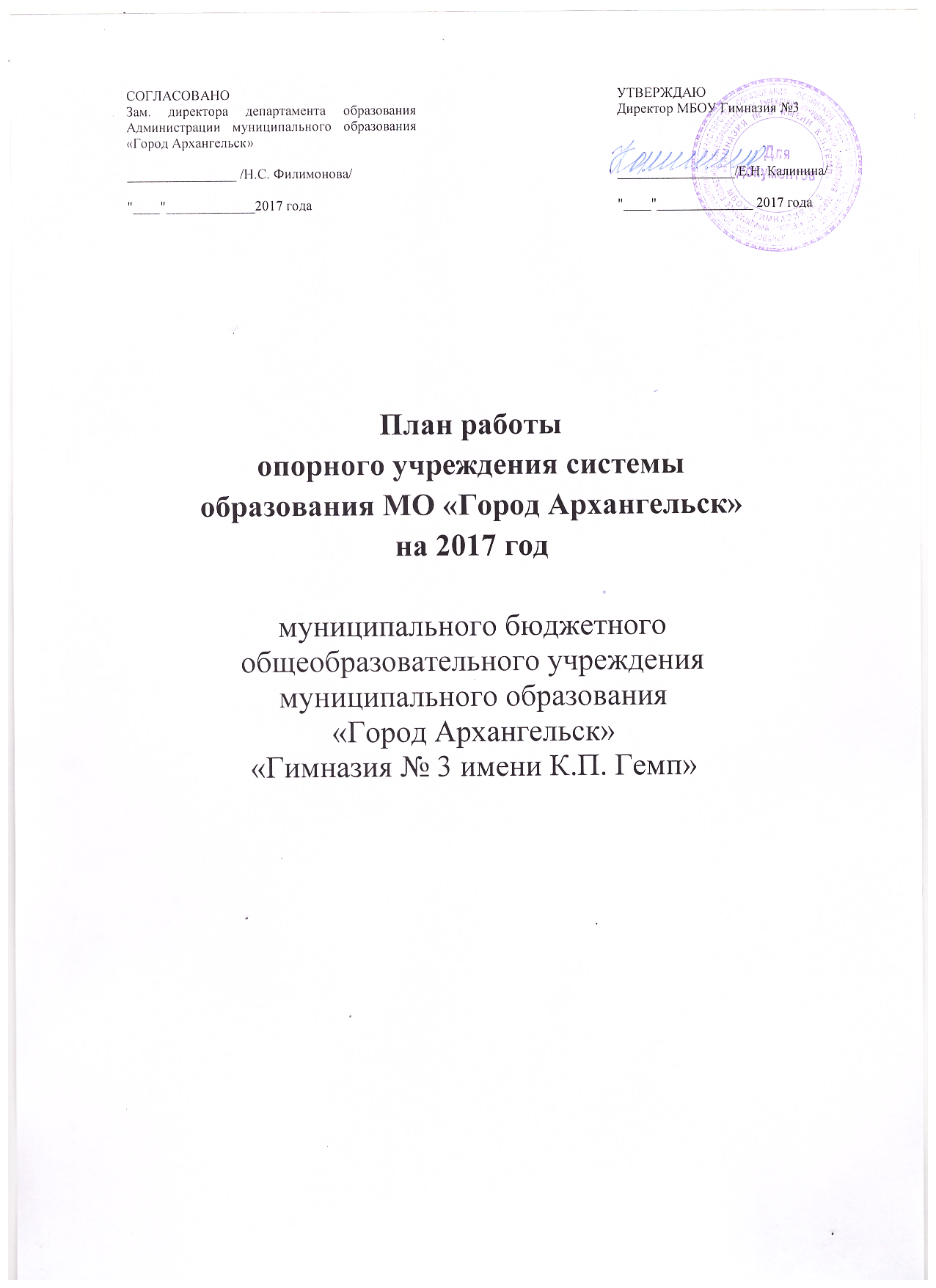 Направление: методическое сопровождение учителей английского языка.Тема: Методическое сопровождение учителей английского языка образовательных учреждений города Архангельска по реализации внеурочной, исследовательской и проектной деятельности учащихся.Цель: методическое сопровождение учителей английского языка образовательных учреждений города Архангельска.Задачи: Организовать работу по выявлению и распространению успешного опыта работы учителей английского языка по внеклассной, проектной и исследовательской деятельности.Разработать и апробировать алгоритм организации внеурочной деятельности по английскому языку на базе МБОУ Гимназия №3.Содействовать повышению мотивации и творческой активности педагогов для подготовки учащихся к творческим конкурсам и олимпиадам. Методическая работаII. Разработка инструктивно-методических материаловIII. Редакционно-издательская деятельностьСроки, место проведенияСроки, место проведенияФорма проведения, тематикаКатегория участниковКатегория участниковОтветственный1. Семинары1. Семинары1. Семинары1. Семинары1. Семинары1. СеминарымартМБОУ Гимназия №3мартМБОУ Гимназия №3	Выездное практическое занятие «Современная модель обучения иностранному языку»Учителя иностранных языковСлушатели областных курсов АО ИООУчителя иностранных языковСлушатели областных курсов АО ИООЕ.Н. КалининаС.Г. Окишеваапрель МБОУ Гимназия №3апрель МБОУ Гимназия №3Городской семинар «Внеурочная работа по английскому языку как средство развития коммуникативной компетентности учащихся»учителя иностранных языковучителя иностранных языковЕ.Н. КалининаС.Г. Окишева2. Другие форы работы (конкурсы, конференции и др.)2. Другие форы работы (конкурсы, конференции и др.)2. Другие форы работы (конкурсы, конференции и др.)2. Другие форы работы (конкурсы, конференции и др.)2. Другие форы работы (конкурсы, конференции и др.)2. Другие форы работы (конкурсы, конференции и др.)В течение годаНаполнение раздела опорной площадки  на сайте гимназии информационными материаламиНаполнение раздела опорной площадки  на сайте гимназии информационными материаламиНаполнение раздела опорной площадки  на сайте гимназии информационными материаламиучителя английского языкаЕ.Н. Калининаапрель Городской Веб-квест «Красная книга Архангельской области»Городской Веб-квест «Красная книга Архангельской области»Городской Веб-квест «Красная книга Архангельской области»учителя английского языка и учащиеся ООЕ.Н. КалининаС.Г. ОкишеваапрельОлимпиада «Языкознайка-2017» Олимпиада «Языкознайка-2017» Олимпиада «Языкознайка-2017» учащиеся 6-7, 10 классов,учителя английского языкаЕ.Н. КалининаС.Г. ОкишеваС.В КузнецоваоктябрьОнлайн конкурс чтецов на английском языке для учащихся 10-11 классовОнлайн конкурс чтецов на английском языке для учащихся 10-11 классовОнлайн конкурс чтецов на английском языке для учащихся 10-11 классовучащиеся 10-11 классов,учителя английского языкаЕ.Н. КалининаС.Г. ОкишеваЕ.О. ЛевановичдекабрьМетодическая мастерская: «Организация внеурочной деятельности по английскому языку в рамках реализации ФГОС НОО и ООО»Методическая мастерская: «Организация внеурочной деятельности по английскому языку в рамках реализации ФГОС НОО и ООО»Методическая мастерская: «Организация внеурочной деятельности по английскому языку в рамках реализации ФГОС НОО и ООО»учителя английского языкаЕ.Н. КалининаС.Г. ОкишеваВ течение годаКонсультации по проведению мероприятийКонсультации по проведению мероприятийКонсультации по проведению мероприятийучителя английского языкаЕ.Н. КалининаЛ.А. КриуляЕ.О. ЛевановичВ течение годаОрганизация виртуальной выставки методических пособий.Формирование  библиотеки документовОрганизация виртуальной выставки методических пособий.Формирование  библиотеки документовОрганизация виртуальной выставки методических пособий.Формирование  библиотеки документовучителя английского языкаЕ.Н. КалининаС.Г. ОкишеваСрокиТемаОтветственныйфевраль - декабрьРазработка методических материалов к семинарамЕ.Н. КалининаС.Г. ОкишеваЛ.А. КриуляЕ.О. ЛевановичмартРазработка положения к городскому Веб-квесту «Красная книга Архангельской области», посвящённому году экологии в Российской Федерации. С.Г. ОкишевамартРазработка положения к олимпиаде «Языкознайка-2017»С.Г. ОкишевасентябрьРазработка положения к онлайн конкурсу чтецов на английском языке для учащихся 10-11 классовС.Г. ОкишеваЕ.О. Левановичдекабрь2017г.Создание виртуальной выставки методических пособий.Пополнение  библиотеки документов на сайте гимназии в разделе опорного проектаЕ.Н. КалининаС.Г. ОкишеваЕ.О. ЛевановичЛ.А. Криуляфевраль, ноябрьРазработка методических материалов к семинарамЕ.Н. КалининаС.Г. ОкишеваЕ.О. ЛевановичЛ.А. КриуляС.В. КузнецоваСрокиТемаОтветственныйПо плануБуклеты и презентации к заявленным мероприятиямЕ.Н. КалининаС.Г. ОкишеваЕ.О. ЛевановичЛ.А. КриуляС.В. Кузнецовамарт-апрельСоздание веб-квеста на сайте GoogleС.Г. Окишева Рытова И.А.апрельСоставление тестовых заданий для олимпиады «Языкознайка-2017»С.Г. Окишевасентябрь-октябрьСоздание странички на сайте Google для он-лайн конкурса чтецов. С.Г. ОкишеваА.С. Руцкая